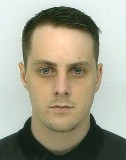 Simon Henbury• Full Driver’s License 
||Address:  3 • Severn Close • Catshill • Bromsgrove • Worcestershire • England• B61 0LL ||I am a friendly, highly motivated individual who is sociable and I always try my hardest at all things I do.Education Bachelor of Design (Hons) Degree - University of Wolverhampton: Games and Digital Media BTECH Nation Diploma – Bromsgrove NEW College: Games Development10 GCSE’s – St Augustine’s High School (Worcestershire)                                                                             150 hour Advanced Online Course (TEFL) – International Training Accreditation 

SkillsComputer Technology Skills:                                                                                                       Microsoft Office (Advanced Knowledge), 
Adobe (Premiere Pro, After Effects, Photoshop, Flash, Dreamweaver)                                   Autodesk (Autocad, Maya, 3DS Max)
Unreal Development KitLanguages:  HTML, Java, Unreal ScriptInstruments: Guitar,KeyboardCareer SummaryThe Gate Bourneheath (Kitchen Staff)2007 – 2008I worked as one of the kitchen staff, specifically cleaning up and keeping morale high.Shire (Live Project Assistant)2012 – 2013Here I created building plans for phone companies such as Vodafone, O2 + more. The plans showed how to replace 3G with the new 4G machines. Freelance Work (3D Models / Website Design / Branding)2010 – CurrentHere I created products where people could purchase through online websites to make money. I used an array of tools to create interesting things for others to purchase.
	
ReferencesCharacter reference: MAAT Mr M Chilton - Company Director / Accountant Mobile: 07791 843774University Reference: Simon Gibbs – Head of Course Email: sgibbs@ne-worcs.ac.uk